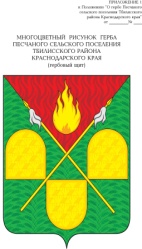 АДМИНИСТРАЦИЯ ПЕСЧАНОГО СЕЛЬСКОГО ПОСЕЛЕНИЯ ТБИЛИССКОГО РАЙОНАПОСТАНОВЛЕНИЕот  27 декабря 2017 года                                                                                   № 90х. Песчаный	 О штатном расписании муниципальных служащих администрации Песчаного сельского поселения Тбилисского районаСогласно Решения Совета Песчаного сельского поселения Тбилисского района от 27.12.2017 года № 154 «Об утверждении Положения о размере должностных окладов, окладов за классный чин муниципальных служащих администрации Песчаного сельского поселения Тбилисского района, иных дополнительных выплат и порядка их осуществления» и в соответствии                           со ст. 31 устава Песчаного сельского поселения Тбилисского района,                                п о с т а н о в л я ю:Утвердить штатное расписание муниципальных служащих   администрации Песчаного сельского поселения Тбилисского района (прилагается).Считать утратившим силу постановление администрации Песчаного сельского поселения Тбилисского района от 1 ноября 2017 года № 66 «О штатном расписании муниципальных служащих  администрации Песчаного сельского поселения Тбилисского района».Контроль за выполнением настоящего постановления оставляю за собой.Постановление вступает в силу с 1 января  2018 года.Исполняющий обязанностиглавы Песчаного сельского поселения Тбилисского района                                                                       Н.В. ПалатинаПРИЛОЖЕНИЕ к постановлению администрации Песчаного сельского поселения      Тбилисского района     от  27 декабря 2017 г. № 90ШТАТНОЕ РАСПИСАНИЕмуниципальных служащих администрации Песчаного сельского поселения Тбилисского район с 1 января 2018 годаИсполняющий обязанности главыПесчаного сельского поселенияТбилисского района 							         Н.В. Палатина№ппНаименование должностиКол-во штатныхединицРазмер месячного должностного окладаФОТДолжности служащихДолжности служащихДолжности служащихДолжности служащихГлавный - специалист 139903990